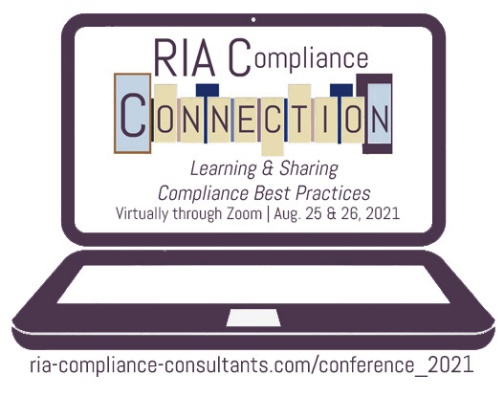 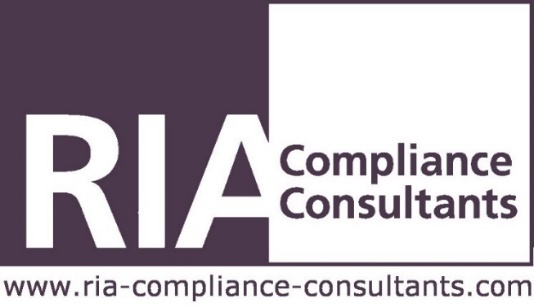       AgendaThe following is a tentative agenda for our RIA Compliance Connection 2021 Conference. The agenda is subject to change and is meant to serve only as a general overview. Wednesday, August 25, 2021 Day One Sessions - All times central9:40 to 10:00 AM – Registration 10:00 to 10:20 AM– Opening Remarks by Bryan Hill, President of RIA Compliance Consultants10:20 to 11:20 AM – First Consultant Led Breakout Group Session11:30 AM to 12:30 PM – Second Consultant Led Breakout Group Session 12:30 to 12:45 PM – Summary and general discussion of the day’s Breakout Sessions  Thursday, August 26, 2021Day Two Sessions – All Times Central10:00 to 10:20 AM– Registration10:20 to 10:30 AM – Opening Remarks by Bryan Hill, President of RIA Compliance Consultants10:30 to 11:20 AM – Session 1: Conflicts of Interest11:25 AM to 12:15 PM – Session: 2 SEC’s New marketing Rule12:15 to 12:30 PM – Break 12:30 to 1:20 PM – Session 3: Cybersecurity 1:25 to 2:15 PM– Session 4: RIA Standard of Conduct/Care2:20 to 3:00 PM – Session 5: Any Questions? – Q&A Panel with our Senior Compliance ConsultantsRIA Compliance Consultants would like to recognize and thank the following Strategic Alliance Members and Conference Sponsors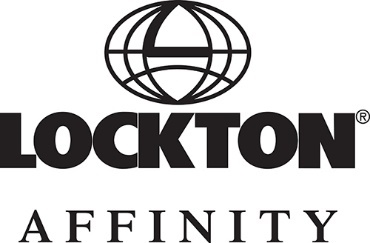 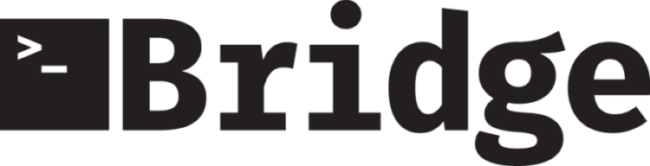 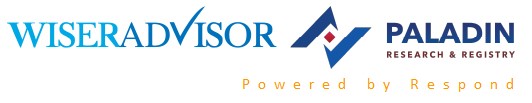 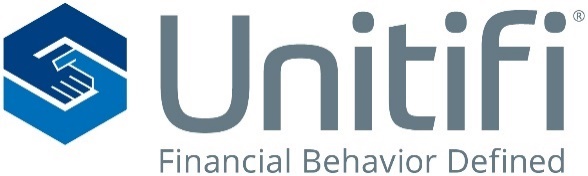 